	Volunteer Application Form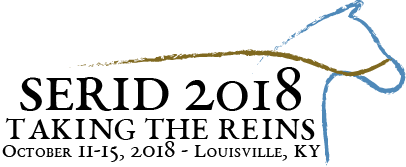 Signing Skills:Experience & skills:Please let us know when you will be here. Check all available days (add any comments):Person to Notify in Case of emergency:  The number of volunteers we accept might be determined by funding, we will confirm acceptance by Monday, September 30, 2018.Name:Phone:City & State:Email:Are you deaf or hearing?Are you deaf or hearing?What is the highest level ASL class you have taken?What is the highest level ASL class you have taken?Would you describe your ASL as:_____Beginning_____Intermediate_____AdvancedIf you are a certified interpreter, what certification?If you are a certified interpreter, what certification?If you have taken the SLPI, what level?If you have taken the SLPI, what level?Describe your volunteer experience:Describe any special skills, i.e. technology, AV equipment, etc.:Yes/NoDaysComments about your availabilityThursday, October 11, 2018 Friday, October 12, 2018Saturday, October 13, 2018Sunday, October 14, 2018Monday, October 15, 2018Name:Relation:Emergency Contact Phone:Emergency Contact Phone: